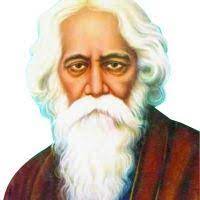 রবীন্দ্রনাথ ঠাকুরের রাজনৈতিক চিন্তাধারাকবিগুরুর রাজনৈতিক চিন্তাভাবনা চিন্তাভাবনা সম্পর্কে বলতে গেলে তিনি সর্বদা ইউরোপীয় উপনিবেশবাদের সমালোচনা ও ভারতীয় জাতীয়তাবাদের সমর্থন করেছিলেন।তিনি ১৯৫৫ সালের সেপ্টেম্বরে মহাত্মা গান্ধী স্বদেশী আন্দোলনকে তৎকালীন প্রকাশিত ‘চরকের কাল্ট’ পত্রিকায় তিনি সমালোচনা করে বলেছিলেন যে আমাদের সাধারণ মানুষের বৌদ্ধিক বিকাশের প্রতি মনোনিবেশ করা উচিত – এইভাবে আমরা স্বাধীনতার পথ সুগম করতে পারি।ভারতে ইংরেজী ভাষা যখন বাধ্য করা হয়েছিল তখন তিনি শিক্ষাব্যবস্থারও সমালোচনা করেছিলেন।কখনও কখনও তিনি ভারতের স্বাধীনতা আন্দোলনকে সমর্থন করার উদ্দেশ্যে তিনি একাধিক দেশ ভক্তি মূলক গানের রচনা করেছিলেন যা স্বাধীনতা সংগ্রামীদের মনোবল বাড়াতে সাহায্য করেছিল।১৯১৯ সালের জালিয়ানওয়ালাবাগ কাণ্ডের পরে তিনি ব্রিটিশদের দেওয়া নাইটহুড ত্যাগ করেন, এবং ব্রিটিশদের বিরুদ্ধে তীব্র প্রতিবাদ জনাই।তিনি একটি স্বাধীন ভারতের তাঁর দৃষ্টিভঙ্গি পুরোপুরি বিদেশী শাসন থেকে মুক্তির সাথে সাথে, ভারতীয় নাগরিকদের চিন্তাভাবনা এবং বিবেকের স্বাধীনতার উপর গুরুত্ব দেন।   (সংগৃহীত) মোছাঃ মারুফা বেগম প্রধান শিক্ষক খগা বড়বাড়ী বালিকা দ্বিমুখী উচ্চ বিদ্যালয়ডিমলা, নীলফামারী। ইমেইলঃ lizamoni355@gmail.comICT4E District Ambassedorসেরা কন্টেন্ট নির্মাতা 